        Руководствуясь статьей 28 Федерального закона от 06.10.2003 года              № 131-ФЗ «Об общих принципах организации местного самоуправления в Российской Федерации» и решением Совета народных депутатов Киржачского района от 27.02.2015 г. № 52/418 «О порядке организации  и проведения публичных слушаний в Киржачском районе», участники публичных слушанийРЕШИЛИ:Рекомендовать Совету народных депутатов Киржачского  района Владимирской области рассмотреть и принять решение «Об утверждении отчета об исполнении бюджета муниципального образования Киржачский  район за 2015 год».Обобщить и опубликовать результаты настоящих публичных слушаний в газете «Красное знамя».Настоящее Заключение вступает в силу с момента его принятия.Глава Киржачского района                                             С.Н. Колесников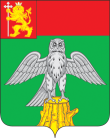 СОВЕТ НАРОДНЫХ ДЕПУТАТОВ КИРЖАЧСКОГО РАЙОНАВЛАДИМИРСКОЙ ОБЛАСТИЗАКЛЮЧЕНИЕпо итогам проведенияпубличных слушаний по вопросу: «Об утверждении отчета об исполнении бюджета муниципального образования Киржачский район за 2015 год»СОВЕТ НАРОДНЫХ ДЕПУТАТОВ КИРЖАЧСКОГО РАЙОНАВЛАДИМИРСКОЙ ОБЛАСТИЗАКЛЮЧЕНИЕпо итогам проведенияпубличных слушаний по вопросу: «Об утверждении отчета об исполнении бюджета муниципального образования Киржачский район за 2015 год»СОВЕТ НАРОДНЫХ ДЕПУТАТОВ КИРЖАЧСКОГО РАЙОНАВЛАДИМИРСКОЙ ОБЛАСТИЗАКЛЮЧЕНИЕпо итогам проведенияпубличных слушаний по вопросу: «Об утверждении отчета об исполнении бюджета муниципального образования Киржачский район за 2015 год»СОВЕТ НАРОДНЫХ ДЕПУТАТОВ КИРЖАЧСКОГО РАЙОНАВЛАДИМИРСКОЙ ОБЛАСТИЗАКЛЮЧЕНИЕпо итогам проведенияпубличных слушаний по вопросу: «Об утверждении отчета об исполнении бюджета муниципального образования Киржачский район за 2015 год»СОВЕТ НАРОДНЫХ ДЕПУТАТОВ КИРЖАЧСКОГО РАЙОНАВЛАДИМИРСКОЙ ОБЛАСТИЗАКЛЮЧЕНИЕпо итогам проведенияпубличных слушаний по вопросу: «Об утверждении отчета об исполнении бюджета муниципального образования Киржачский район за 2015 год»СОВЕТ НАРОДНЫХ ДЕПУТАТОВ КИРЖАЧСКОГО РАЙОНАВЛАДИМИРСКОЙ ОБЛАСТИЗАКЛЮЧЕНИЕпо итогам проведенияпубличных слушаний по вопросу: «Об утверждении отчета об исполнении бюджета муниципального образования Киржачский район за 2015 год»СОВЕТ НАРОДНЫХ ДЕПУТАТОВ КИРЖАЧСКОГО РАЙОНАВЛАДИМИРСКОЙ ОБЛАСТИЗАКЛЮЧЕНИЕпо итогам проведенияпубличных слушаний по вопросу: «Об утверждении отчета об исполнении бюджета муниципального образования Киржачский район за 2015 год»            26.04. 2016№3